petites chaussures bb au tricot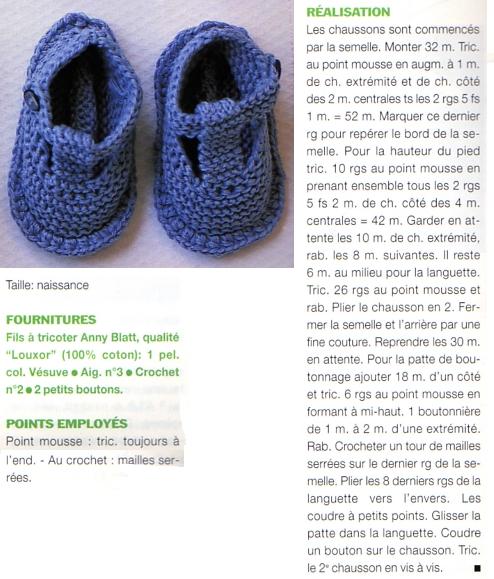 